Výroční zpráva grantového projektu, zakázka č. 2110 (specifický výzkum v roce 2018)Název projektu (80 znaků): Informační a znalostní management a kognitivní věda v cestovním ruchu IISpecifikace řešitelského týmuOdpovědný řešitel: 				prof. RNDr. Josef Zelenka, CSc.Studenti doktorského studia:			Ing. Petr Blecha Ing. Jan HruškaIng. Ondřej Klapka (od 1. 1. 2018 do 31 .08. 2019)Ing. Tomáš NacházelIng. Jan Štěpán 		Ing. David ZejdaIng. Luboš Mercl (od 22. 06. 2018)Ing. Marek Zanker (od 10. 10. 2018)Studenti magisterského studia:			Bc. Vladimír MaliniakBc. Dominik Rejchrt (od 20. 03. 2018)Další výzkumní pracovníci:			Ing. Martina Husáková, Ph.D.Mgr. Jaroslav Kacetl, PhD. Ing. Martina Pásková, Ph.D.doc. RNDr. Kamila Štekerová, Ph.D.						prof. RNDr. PhDr. Antonín Slabý, CSc.		Celková částka přidělené dotace: 362500 Kč Způsobilé náklady projektu: 362541,57Přehled realizovaných výdajů: Stručné zdůvodnění osobních nákladůstipendia 105000,- Kč Za aktivní participaci na přípravě, vytvoření a realizaci výstupů projektu byla vyplacena stipendia 6 doktorandům (Ing. Petr Blecha, Ing. Jan Hruška, Ing. Ondřej Klapka, Ing. Jan Štěpán, Ing. David Zejda, Ing. Marek Zanker) a dvěma studentům magisterského studijního programu (Bc. Vladimír Maliniak, Bc. Dominik Rejchrt). Výše stipendií odpovídala podílu studentů na výzkumných aktivitách a přípravě podkladů pro publikační výstupy projektu (články v časopisech indexovaných ve WOS či Scopus, příspěvky na konferencích evidovaných v databázi Scopus nebo Conference Proceedings Citation Index – Science nebo Social Science & Humanities).mzdy  48000,- Kč Byla vyplacena odměna řešiteli projektu (prof. RNDr. Josef Zelenka, CSc.) a dalším 5 akademickým pracovníkům (Ing. Martina Husáková, Ph.D.; Mgr. Jaroslav Kacetl, PhD.; Ing. Martina Pásková, Ph.D.; doc. RNDr. Kamila Štekerová, Ph.D.; prof. RNDr. PhDr. Antonín Slabý, CSc.) v celkové výši 48000,- Kč. Rozdělení odměn na jednotlivé akademické pracovníky odpovídalo jejich podílu na výzkumných aktivitách projektu a přípravě podkladů pro publikační výstupy projektu (články v časopisech indexovaných ve WOS či Scopus, příspěvky na konferencích evidovaných v databázi Scopus nebo Conference Proceedings Citation Index – Science nebo Social Science & Humanities).sociální a zdravotní pojištění 16521,52 Kč (34,42 % z mezd)počet členů řešitelského týmu projektu, kteří čerpali mzdové prostředky včetně stipendií ze způsobilých nákladů projektu: 14z toho počet studentů členů řešitelského týmu: 8způsobilé osobní náklady (včetně odvodů): 169521,52 Kčz toho osobní náklady studentů (včetně stipendií): 105000 Kč (61,94% celkových osobních nákladů včetně odvodů)náklady na konference 86369,39 Kč	konferenční poplatky celkem 31861,08,- Kč.Byly zaslány příspěvky na všechny plánované konference s výjimkou WMESS 2018 (viz Tabulka 2), konkrétně ICCCI 2018 a TPDL 2018, ale přijat byl pouze jeden příspěvek na konferenci ICCCI 2018. Konference WMESS 2018 nebyla proti plánu obeslána, případné přijetí příspěvků by příliš nezkvalitnilo publikační profil členů týmu. Účast na konferenci HED 2019 byla vyjednána bez nutnosti zaplacení poplatku a přijat byl jeden příspěvek. Byly předneseny také příspěvky na konferencích 28th EAEEIE Annual Conference, Reykjavík, Island a na Mezinárodním semináři V4 Traditional Ecological Knowledge - tradičné ekologické poznatky a nepísaná história (Pásková – přednesení příspěvku s tematikou habilitační práce). cestovní výdaje celkem 54508,31 Kč komentář viz konferenční poplatkydalší náklady 106650,66Kčnáklady nebo výdaje na pořízení hmotného a nehmotného majetku nebyly požadovány, tedy 0 Kčprovozní náklady nebyly v projektu požadovány, 0 Kčslužby (mimo konferenčních poplatků) 82 830,70 Kč Kč Tyto náklady tvořily zejména služby (mimo konferenčních poplatků), zahrnující služby spojené s publikováním výstupů projektu - překlady článků a konferenčních příspěvků a jazykové korektury 29583,2 Kč, publikační poplatek v časopisu indexovaném ve WOS/SCOPUS za Open Access přístup k článku (53247,5Kč). doplňkové náklady: 23 820 KčDoplňkovým nákladem byly kancelářské potřeby (22612 Kč) a bankovní poplatky 1207,96 Kč.Jak je zřejmé z tabulky (Tabulka 1) ve struktuře výdajů podle IS Magion, byly prostředky projektu čerpány v souladu s upraveným plánem čerpání rozpočtu projektu (viz Příloha 5). Neplánovanou položkou byly bankovní poplatky ve výši 1207,96 Kč, které byly kompenzovány nižším čerpáním položky ostatní služby - jazykové korektury. Rozpočet projektu byl překročen o 41,57 Kč.Tabulka 1 Rozpočet upravený na základě krácení navrženého rozpočtu projektu, rozpočet upravený na základě žádosti během období realizace projektu a skutečné čerpáníSplnění cílů řešení a přínos projektuCíle projektu, spočívající ve všestranném rozvoji aplikace informačního a znalostního managementu a kognitivní vědy v cestovním ruchu včetně plánovaných publikačních výstupů, byly splněny. Výzkum rozvíjel několik základních směrů těchto aplikací, což je současně základním přínosem realizace projektu: Rozvoj metod modelování reálných procesů, související s cestovním ruchem (příprava opakovaného podání projektu GAČR a příprava realizace projektu TAČR – projekt TL02000267 „Omezování negativních dopadů turismu na ekosystémy prostřednictvím inteligentního softwarového průvodce“, byl přijat, viz https://www.tacr.cz/dokums_raw/eta/2vs/vyhlaseni_vysledku_podporeno.pdf, ).Rozvoj metod analýzy sociálních médií, zejména využití SW Socialbakers a rozvoj kvalitativní analýzy jejich obsahu.Implementace smart technologií v cestovním ruchu, zejména v hotelech a při podpoře cestování handicapovaných osob. Novým tématem byla podpora cestování osob se zrakovým handicapem.Aplikace znalostních a kognitivních přístupů ve společenské odpovědnosti v udržitelném cestovním ruchu a využití znalostí původních obyvatel při rozvoji cestovního ruchuNad původní plán výzkumu i témata rozvoj využití dalších přístupů ICT v turismu – využití ontologií při klasifikaci, inteligentní vyhledávání a vizualizace směrů výzkumu v turismu a mobilní aplikace ve vzdělávání.Konkrétně byl v těchto základních směrech z hlediska použitých metod prováděn primární výzkum s využitím SW pro modelování (Netlogo, AnyLogic), SW pro analýzu sociálních médií (Socialbakers), řízených rozhovorů, mentálního a myšlenkového mapování a empirického šetření. Sekundární výzkum byl realizován s využitím rozsáhlé rešerše ve vědeckých databázích, zejména v databázi Sciencedirect.Byly modelovány reálné procesy související s cestovním ruchem se zaměřením na simulace chování návštěvníků destinace a na únosnou kapacitu destinace. Byl rozvíjen i výzkum simulace chování trhu s aplikací ve službách CR. Byla dále rozvíjena metodika analýzy obsahu sociálních médií (metrika sítí, metody kvalitativní analýzy, postupy pro aplikace v marketingu a konkurenceschopnosti) s aplikací pro letecké společnosti a destinace turismu. S využitím GIS ArcInfo, Google Earth a znalostních přístupů byl zpracován empirický výzkum (Nikaragua) o znalostech původních obyvatel a potenciálu využití těchto znalostí v rozvoji komunitního CR a geoturismu. Byl uplatněn systémový přístup pro analýzu procesu certifikace geoparků UNESCO.Realizace projektu musela respektovat zvýšené požadavky na kvalitu příspěvků na kvalitních konferencích, které se přiblížily (resp. jsou stejné) požadavkům v indexovaných časopisech WOS a Scopus. O tom vypovídá následující tabulka (Tabulka 2), v níž je popsána velmi malá úspěšnost uplatnění příspěvků na uvedených konferencích.Tabulka 2 Úspěšnost uplatnění příspěvků na konferencíchKontrolovatelné výsledky a cíle řešení, plánované publikační výstupyVýsledkem výše uvedených aktivit jsou kontrolovatelné výsledky projektu – již uplatněné publikované konferenční příspěvky a články a také články v tisku (Tabulka 3 a Tabulka 4), dokončené publikační výstupy, nabídnuté do časopisů (Tabulka 4) a dokončované publikační výstupy (články upravovány na základě připomínek recenzentů, resp. byl realizován výzkum a je dokončován odpovídající publikační výstup do časopisu) - Tabulka 4. Fyzicky jsou výstupy projektu, publikované, v recenzním řízení i rozpracované, přiloženy jako příloha výroční zprávy (Tabulka 5). Po zkrácení prostředků projektu bylo určeno, že projekt má dosáhnout 189 bodů. K 7. 1. 2018 bylo dosaženo 131,3 bodu, tedy 70% plánovaných bodů  (Tabulka 3), další publikace jsou v recenzním řízení.Výsledky publikační činnosti v OBD (celkem 8, ale některé nemohly být zahrnuty – čeká se na indexování ve WOS, resp. publikace je v tisku)500Tabulka 3 Propočet bodového hodnocení již publikovaných výstupů projektu dle metodiky FIM UHKPozn. Časopis Czech Journal of Tourism má od roku 2016 zažádáno o indexování v ESCI, v roce 2019 předpokládám podání žádosti o indexování ve Scopus.Tabulka 4 Souhrnný přehled publikačních výstupů projektuV Hradci Králové, dne   08. 01. 2019                                         	Podpis odpovědného řešitele                                                                                                 Vyjádření vedoucího katedry FIM UHK:V Hradci Králové, dne                                                                   	Podpis vedoucího     Příloha 1 Žádost o změnu složení řešitelského týmu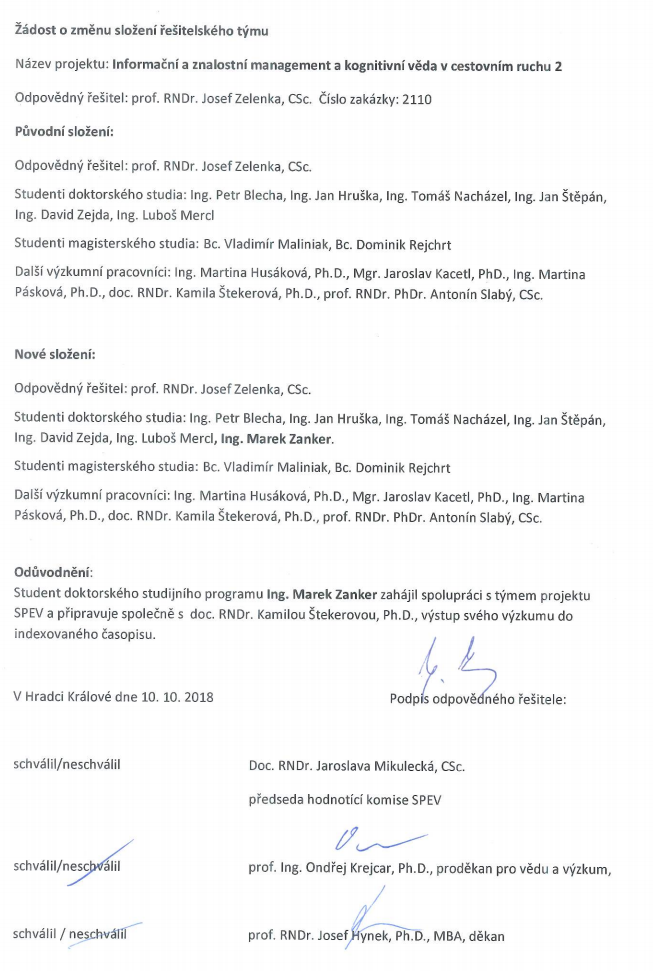 Příloha 2 Žádost o změnu složení řešitelského týmu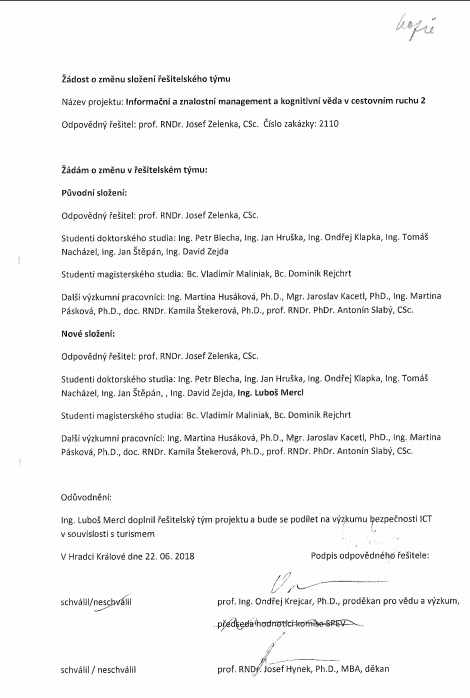 Příloha 3  Žádost o změnu složení řešitelského týmu 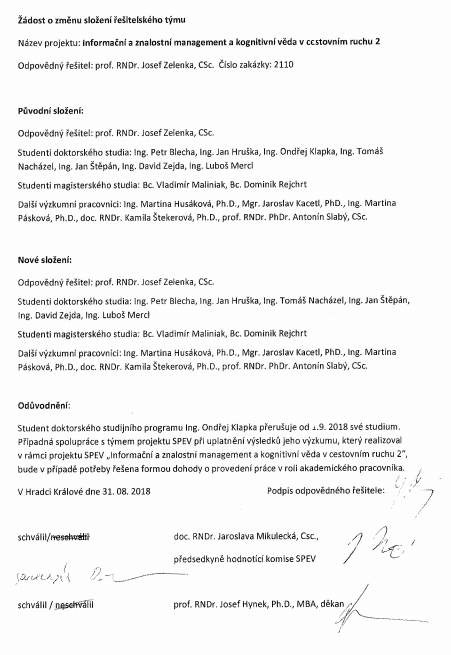 Příloha 4 Žádost o změnu složení řešitelského týmu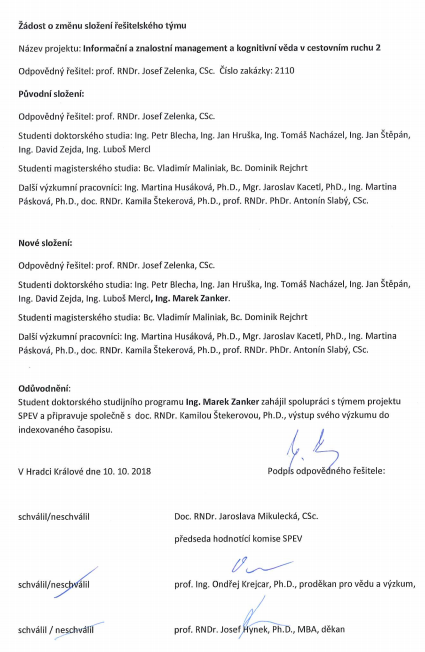 Příloha 5 Žádost o změnu rozpočtu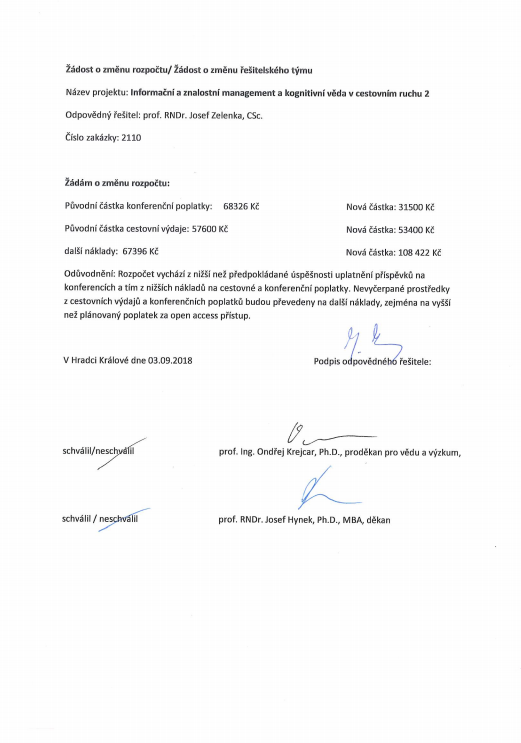 Příloha 6 Výsledovka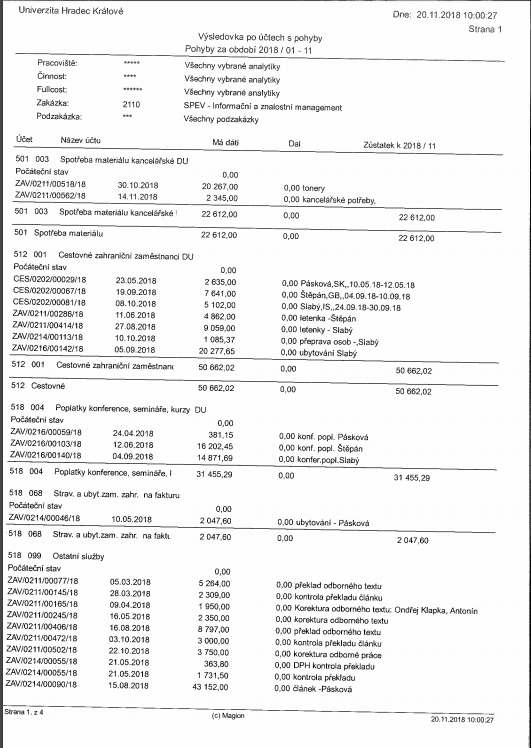 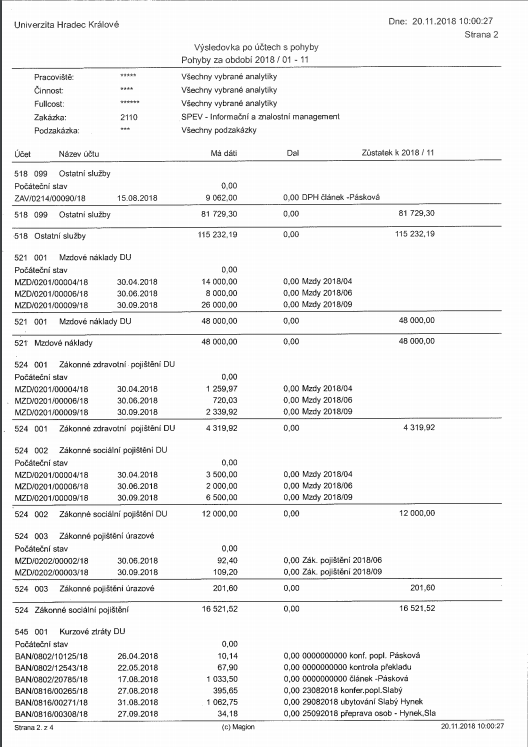 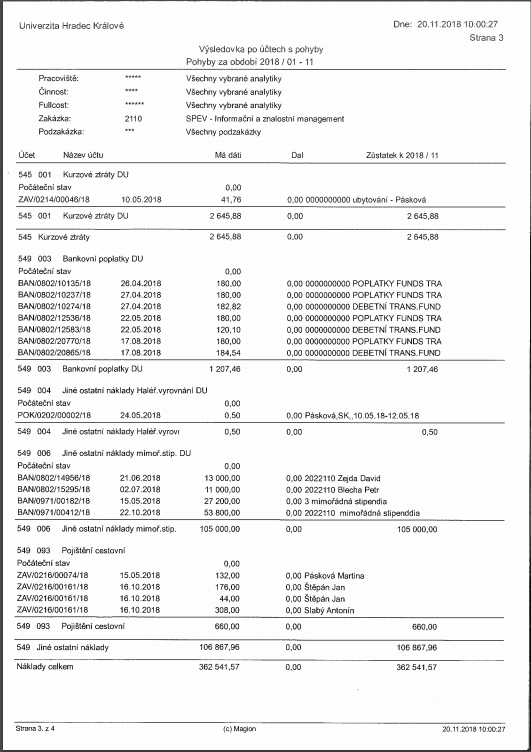 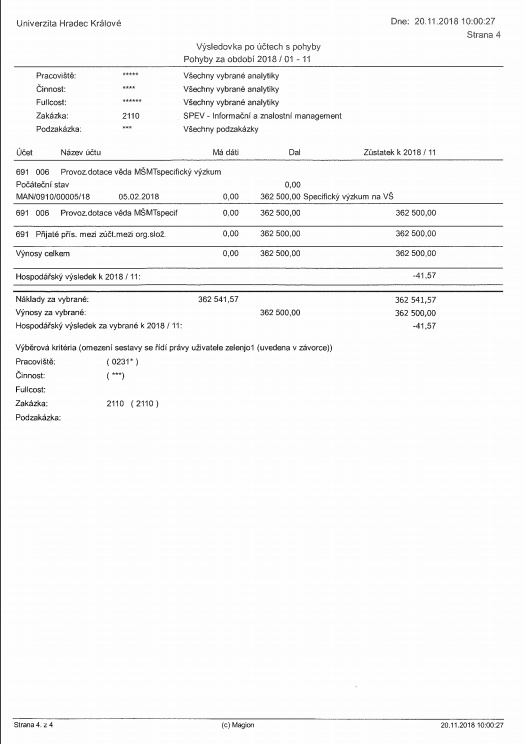 Příloha 7 Doložení výstupů projektu přehledovou tabulkou stavu výstupů Tabulka 5 Přehledová tabulka stavu výstupů projektu Příloha 8 Doložení výstupů projektu výpisem z OBDŠtěpán, J., Cimler, R., Krejcar, O. Automation system architecture for a smart hotel. Lecture notes in computer science. Berlin : Springer, 2018. 10s. ISBN: 978-3-319-47439-7. ISSN: 0302-9743. 
granty: 0
Spec. výzkum: S. 
Forma: D_ČLÁNEK VE SBORNÍKU 
(ID: 43874312) (RIV ID: 50014702)Hruška, J., Pásková, M. How do the National Tourism Organizations use the social media?. E+M. Ekonomie a management. Technická univerzita v Liberci, 2018. 15s. ISSN: 1212-3609. Kód UT ISI: 000453579100015.Kód RIV: AK - Sport a aktivity volného času. 
granty: 0
Spec. výzkum: NE
Forma: J_ČLÁNEK V ODBORNÉM PERIODIKU 
(ID: 43874107) (RIV ID: 50014497)Pásková, M., Hruška, J., Zelenka, J. YouTube as an airlines marketing tool. Czech journal of tourism. Masarykova univerzita, 2018. 17s. ISSN: 1805-3580. Kód RIV: AK - Sport a aktivity volného času. 
granty: 0
Spec. výzkum: NE
Forma: J_ČLÁNEK V ODBORNÉM PERIODIKU 
(ID: 43874134) (RIV ID: 50014524)Pásková, M., Zelenka, J. Sustainability Management of UNESCO Global Geoparks. Sustainable geoscience and geotourism. SciPress, 2018. 21s. 
granty: 0
Spec. výzkum: S. 
Forma: J_ČLÁNEK V ODBORNÉM PERIODIKU 
(ID: 43874142) (RIV ID: 50014532)Pásková, M. Management udržitelnosti národních geoparků v České republice. Studia turistica : online časopis pro vzdělávání v cestovním ruchu. Vysoká škola polytechnická, 2018. 14s. ISSN: 1804-252X. 
granty: 0
Spec. výzkum: NE
Forma: J_ČLÁNEK V ODBORNÉM PERIODIKU 
(ID: 43874137) (RIV ID: 50014527)Příloha 9 Přehled k výroční zprávě přiložených souborůTabulka 6 Přehled k výroční zprávě přiložených souborů a jejich obsahuplán čerpání rozpočtu projektuupravený plán čerpání rozpočtu projektuskutečné čerpáníosobní nákladystipendia105000105000105000osobní nákladyMzdy480004800048000osobní nákladysociální a zdravotní pojištění (34,42%)16177,416177,416521,52náklady na konferencekonferenční poplatky (včetně kurzových ztrát)683263150031861,08náklady na konferencecestovní výdaje (včetně kurzových ztrát)576005340054508,31další nákladyostatní služby - jazykové korektury (včetně kurzových ztrát)37396,630675,1029583,2další nákladypublikační poplatky za open access přístup3000053247,553247,5další nákladyKancelářský materiál02300022612další nákladyjiné - bankovní poplatky015001207,96Souhrnný součetSouhrnný součet362500362500362541,57KonferencePříspěvekUplatnění příspěvkuIntelligent Data Engineering and Automated Learning (IDEAL) - Springer Lecture Notes in Artificial IntelligenceKlapka, O.,Slabý, A.: Visual analysis of search results in Scopus database focussed on sustainable tourismNEIntelligent Data Engineering and Automated Learning (IDEAL) - Springer Lecture Notes in Artificial IntelligenceMercl, L.: Infrastructure Authentication, Authorization, and Accounting Solutions for an OpenStack PlatformNEICCCI 2018, LNCS/LNAIŠtěpán, J., Cimler, R., Krejcar, O.: Automation system architecture for Smart hotelANOICCCI 2018, LNCS/LNAIProcházka, J., Štekerová, K.: Parallelized Evacuation Model with NL2OCLNEICCCI 2018, LNCS/LNAIBlecha, P.: Optimization of Communication Principles in Multi-Agent Economic SystemNEAI*IA2018Blecha, P.: Optimization of Communication Principles in Multi-Agent Economic SystemNEAI*IA2018Procházka, J., Štekerová, K.: Parallelized Evacuation Model with NL2OCLNECOMPLEX NETWORKS 2018 - Springer Studies in Computational IntelligenceKlapka, O.,Slabý, A.: Visual analysis of search results in Scopus database focussed on sustainable tourismNEHED 2019Blecha, P.: Optimization of Communication Principles in Multi-Agent Economic SystemANODigital Libraries for Open Knowledge - Springer Lecture Notes in Computer ScienceKlapka, O.,Slabý, A.: Visual analysis of search results in Scopus database focussed on sustainable tourismNEPublikacecharakter, zda a kde indexovánoBodů FIM UHKŠtěpán, J., Cimler, R., Krejcar, O. (2018): Automation system architecture for a smart hotel. Lecture notes in computer science. Berlin: Springer, pp. 457-466, ISBN 978-3-319-47439-7, ISSN: 0302-9743.LNCS/LNAI20Blecha, P. (2019): Optimization of Communication Principles in Multi-Agent Economic System, In: Editors: Jedlička, P.,  Marešová, P., Soukal, I. (eds.). Proceedings of Hradec Economic Days, Vol. 9(1), pp. 65-76HED 20194Hruška, J., Pásková, M. (2018): How do the National Tourism Organizations use the social media? E+M Economics and Management, roč. 21, č. 4, str. 226 – 240, ISSN 1212-3609, doi: 10.15240/tul/001/2018-4-015, Accession Number: WOS:000453579100015, eid=2-s2.0-85058239420.WOS Q2/Q3IF 1.311 (2017), Scopus/Q2 SJR 0.535 (2017)103,3Pásková, M., Hruška, J.,  Zelenka, J.  (2018): YouTube as an airlines marketing tool. Czech Journal of Tourism, Vol. 7, No. 1, pp. 45-69, DOI: 10.1515/cjot-2018-0003.Jrec ERIH+ (časopis v indexaci ESCI)v OBD pro RIV0Husáková, M. (2018): Utilization of the multi-agent paradigm in the sustainable tourism. Czech Journal of Tourism, Vol. 7, No. 1,,pp. 5-24. DOI: 10.1515/cjot-2018-0001.Jrec ERIH+ (časopis v indexaci ESCI)v OBD pro RIV0Pásková, M. (2018): Management udržitelnosti národních geoparků v České republice. Studia Turistica, roč. 9, č. 3, str. 66-79, ISSN 1804-252X.	Jrec ERIH+0Pásková, M., Zelenka, J. (2018): Sustainability Management of UNESCO Global Geoparks. Sustainable Geoscience and Geotourism, Vol. 2, pp. 44-64.Jrec 0Slabý, A. (2018): Mobility in Education. In. Proceedings of 28th EAEEIE Annual Conference (EAEEIE), pp. 1-6.IEEE, Scopus4Celkem bodů dle metodiky FIM UHKCelkem bodů dle metodiky FIM UHK131,3typSepsáno/ rozpracovánopublikovánoDalší postup pro nepublikované příspěvky, článkyPříspěvek na konferenci6/033 budou nabídnuty na dalších konferencích po úpravě, resp. upraveny na článek (preferováno)Článek do časopisu7/74nabídka 3 článků probíhá, dokončení a nabídka zbývajících 7 článkůPublikacestavBlecha, P.: Optimization of Communication Principles in Multi-Agent Economic SystemAI*IA2018 – odmítnuto, ICCCI 2018  – odmítnutoHED 2019 – schváleno, v tiskuHruška, J., Pásková, M.: How do the National Tourism Organizations use the social media?E+M Ekonomie a management, roč. 21, č. 4, str. 226 – 240, ISSN 1212-3609, doi: https://dx.doi.org/10.15240/tul/001/2018-4-015.Hruška, J.: Activity on social media – US case studyDokončován pro International Journal of Multimedia Information RetrievalHruška, J.: Marketing case study: user tendencies to increase viral potential on YouTube videos in airline and similar companieszamítnut v Journal of Tourism Research, po opravách zasláno do Journal of Marketing Theory and Practice (zamítnuto), následně po dalších opravách zasláno do Annals of Leisure Research (zamítnuto), upravován pro International Journal of Marketing, Communication and New Media – ISVOUGA (WOS – ESCI)Husáková, M.: Ontological Approach for Representation of SightsČlánek rozpracován, bude dokončen v příštím roceHusáková, M.: Utilization of the multi-agent paradigm in the sustainable tourismCzech Journal of Tourism, roč. 7, č. 1, doi: 10.1515/cjot-2018-0001 Klapka, O.,Slabý, A.: Visual analysis of search results in Scopus database focussed on sustainable tourismodmítnuto na konferencích Intelligent Data Engineering and Automated Learning (IDEAL) - Springer Lecture Notes in Artificial Intelligence; COMPLEX NETWORKS 2018 - Springer Studies in Computational Intelligence; Digital Libraries for Open Knowledge - Springer Lecture Notes in Computer Science, dopracováván pro International Journal of Tourism Research (https://onlinelibrary.wiley.com/page/journal/15221970/homepage/forauthors.html), Scopus Q1Mercl, L.: Infrastructure Authentication, Authorization, and Accounting Solutions for an OpenStack Platform IDEAL 2018, odmítnuto, zvažováno dopracování a zaslání do časopisu, nebo na konferenciPásková, M., Hruška, J.,  Zelenka, J.: YouTube as an airlines marketing tool. Czech Journal of Tourism, roč. 7, č. 1, doi: 
10.1515/cjot-2018-0003.Pásková, M., Zelenka. J.: Sustainability Management of UNESCO Global GeoparksSustainable Geoscience and Geotourism, Vol. 2, pp. 44-64 (https://www.scipress.com/SGG.2.44, https://doi.org/10.18052/www.scipress.com/SGG.2.44).Pásková, M.: Management udržitelnosti národních geoparků v České republiceStudia Turistica, roč. 9, č. 3, str. 66-79, ISSN 1804-252X, dostupný na https://www.vspj.cz/vyzkum-a-projekty/casopisy-vspj/studia-turistica.Procházka, J., Štekerová, K.: Parallelized Evacuation Model with NL2OCLAI*IA2018 odmítnuto, ICCCI 2018 odmítnuto, upravován pro publikování v časopiseSlabý, A. (2018): Mobility in Education.  Publikováno - Proceedings of 28th EAEEIE Annual Conference (EAEEIE), pp. 1-6.	Štekerová, K., Zanker, M.: System Dynamics Modelling for TourismČlánek rozpracován, bude dokončen v příštím roceŠtěpán, J., Cimler, R., Krejcar, O.: Automation system architecture for Smart hotelICCCI 2018, LNCS/LNAI, dostupný na http://www.iccci2018.org/static/downloads/ICCCI_2018_Program.pdf Trejbal, J., Zelenka, J.: Mobile technologies as support of traveling of disabled peoplepředán do časopisu Journal of Hospitality and Tourism Technology,odmítnut po recenzi, upraven na základě připomínek, zaslán do časopisu Tourism Review, přijat k recenzi, zapracovány připomínky recenzentů, zaslán do Journal of Quality Assurance in Hospitality & TourismZejda, D., Zelenka, J.: Modelem řízená destinační aplikace pro optimalizaci intenzity návštěvnosti chráněných přírodních oblastíČlánek rozpracován, bude dokončen v příštím roceZejda, D., Zelenka, J.: Online monitoring časoprostorových křivek chování návštěvníkůČlánek rozpracován, bude dokončen v příštím roceNázev souboruObsah souboruActivity on social media – US case study .docxHruška, J: článek Activity on social media – US case studyautomation-system-architecture.pdfPříspěvek Štěpán, J., Cimler, R., Krejcar, O. Automation system architecture for Smart hotel, ICCCI 2018clanek-modelovani-v3.odtZejda, D., Zelenka, J.: Modelem řízená destinační aplikace pro optimalizaci intenzity návštěvnosti chráněných přírodních oblastíclanek-navstevnost-v6.odtZejda, D., Zelenka, J.: Online monitoring časoprostorových křivek chování návštěvníkůHED19_paper_57_checked.docxBlecha, P.: Optimization of Communication Principles in Multi-Agent Economic Systém, Příspěvek na konferenci HED 2019Large Scale Cellular Automata with NL2OCL 2018-6-4.pdfProcházka, j., Štekerová, K.: Large Scale Cellular Automata with NL2OCLMarketing case study-user tendencies to increase viral potential on YouTube videos in airline nad similar companies.docxHruška, J: Marketing case study: user tendencies to increase viral potential on YouTube videos in airline and similar companiesmercl DTZIT.pdfMercl, L.: Infrastructure Authentication, Authorization, and Accounting Solutions for an OpenStack PlatformNTA E&M revize akc.docHruška, J., Pásková, M.: How do the National Tourism Organizations use the social media?OntoApproachInSights-Husakova.docxHusáková – rozpracovaný článek Ontological Approach for Representation of the Unesco World HeritagesParallelized Evacuation Model with NL2OC.pdfProcházka, j., Štekerová, K.: Parallelized Evacuation Model with NL2OCLSD-tourism-v1 předběžná.docxZanker, M., Štekerová, K.: System Dynamics Modelling for TourismSGG.2.44.pdfPásková, M., Zelenka. J. : Sustainability Management of Unesco Global GeoparksSocial Media inTourism Kacetl.docKacetl, J.: článek Social Media in TourismSPEV Zelenka2018.pdfOriginál výstupu výsledovky projektu z IS Magionstudia_turistica_3_2018.pdfPásková, M.: Management udržitelnosti národních geoparků v České republice	Visual analysis of sustainable tourism literature citation habits in Scopus database.pdfKlapka, O., Slabý, A.: Visual analysis of sustainable tourism literature citation habits in Scopus databasewatchdog fin revised.docxTrejbal, J., Zelenka, J.: Mobile technologies as support of traveling of disabled people